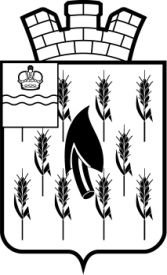 СОБРАНИЕ ПРЕДСТАВИТЕЛЕЙГОРОДСКОГО ПОСЕЛЕНИЯ«ПОСЕЛОК ВОРОТЫНСК»РЕШЕНИЕВ соответствии с Законом Калужской области от 03.12.2007 г. № 382-ОЗ «О муниципальной службе в Калужской области», Постановлением Правительства Калужской области  от 25.12.2009 г. № 544 «Об установлении нормативов формирования расходов на оплату труда депутатов, выборных должностных лиц местного самоуправления, осуществляющих свои полномочия на постоянной основе, муниципальных служащих и на содержание органов местного самоуправления Калужской области для городских и сельских поселений», Уставом городского поселения «Поселок Воротынск» Собрание представителей РЕШИЛО:1. Внести в решение Собрания представителей ГП «Поселок Воротынск» от 02.10.2020 № 23 «Об утверждении Перечня муниципальных должностей, муниципальных должностей муниципальной службы и Положения о системе оплаты труда лиц, замещающих муниципальные должности и муниципальные должности муниципальной службы ГП «Поселок Воротынск» следующие изменения:	1.1. Изложить приложение № 1 к Положению о системе оплаты труда лиц, замещающих муниципальные  должности и муниципальные должности муниципальной службы городского поселения «Поселок Воротынск» в новой редакции согласно приложению № 1 к настоящему Решению;1.2. Изложить приложение № 3 к Положению о системе оплаты труда лиц, замещающих муниципальные  должности и муниципальные должности муниципальной службы городского поселения «Поселок Воротынск» в новой редакции согласно приложению № 2 к настоящему Решению.2. Настоящее решение подлежит официальному опубликованию и вступает в силу с 1 октября 2020 года.Приложение № 1к решению Собрания представителейГП «Поселок Воротынск»от 27.10. 2020 г. № Размеры должностных окладов муниципальных должностейи муниципальных должностей муниципальной службы ГП «Поселок Воротынск»Приложение № 2к решению Собрания представителейГП «Поселок Воротынск»от 27.10. 2020 г. № Размеры ежемесячной надбавки к должностному окладу за классный чин муниципальным служащим администрации ГП «Поселок Воротынск»27 октября 2020 года№ О внесении изменений в решение Собрания представителей ГП «Поселок Воротынск» от 02.10.2020 № 23 «Об утверждении Перечня муниципальных должностей, муниципальных должностей муниципальной службы и Положения о системе оплаты труда лиц, замещающих муниципальные должности и муниципальные должности муниципальной службы ГП «Поселок Воротынск»Глава ГП «Поселок Воротынск»О.И.ЛитвиноваНаименование должностиДолжностнойоклад (руб.)Депутат Собрания представителей 12340Глава администрации                               17126Заместитель Главы администрации - начальник отдела13710Главный специалист                                9011Ведущий специалист                                8118Главный специалист 1 разряда                      7978Ведущий специалист 1 разряда                      7547Специалист 1 разряда                              7213Специалист 2 разряда                              6922Специалист 6650Наименование классного чина муниципальнойслужбыЕжемесячная надбавкак должностному окладуза классный чин (рублей в месяц)Действительный муниципальный советник 1 класса2494Действительный муниципальный советник 2 класса2364Действительный муниципальный советник 3 класса2223Муниципальный советник 1 класса               2040Муниципальный советник 2 класса               1906Муниципальный советник 3 класса               1770Советник муниципальной службы 1 класса        1723Советник муниципальной службы 2 класса        1570Советник муниципальной службы 3 класса        1423Референт муниципальной службы 1 класса        1209Референт муниципальной службы 2 класса        1012Референт муниципальной службы 3 класса        943Секретарь муниципальной службы 1 класса       932Секретарь муниципальной службы 2 класса       915Секретарь муниципальной службы 3 класса       881